SASSY SILICONE MIXING CUPSSassy Silicone Mixing Cups are acrylic non-stick cups made of a special silicone rubber surface adaptable for dental acrylics, resins and cements. The cups are ideal for premixing acrylic because their wide suction-cup base prevents spillage and allows for instant removal of congealed acrylic. They are resistant to high temperatures. Mixing cups are available in two sizes: Medium and Large.Item# 774 (Small (Set of 2) Holds 5 cc)Suggested Retail Price $8.50Item# 775 (Medium Holds 30 cc)Suggested Retail Price $7.95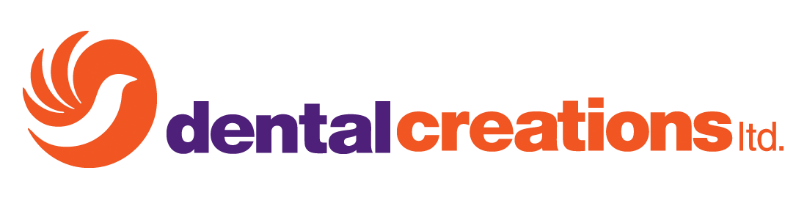 Item# 776 (Large Holds 80 cc)Suggested Retail Price $11.95